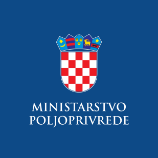 Evidencija izdanih Potvrda o sukladnosti proizvoda sa Specifikacijom proizvoda- sukladno članku 99. stavku 9. Zakona o poljoprivredi („Narodne novine“, br. 118/2018., 42/20., 127/20. - Odluka USRH, 52/21. i 152/22.) i članku 16. Pravilnika o nacionalnom sustavu kvalitete poljoprivrednih i prehrambenih proizvoda „Dokazana kvaliteta“ („Narodne novine“, br. 18/20., 93/21. i 128/22.) 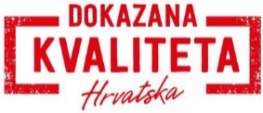 Dokazana kvaliteta – povrćeDokazana kvaliteta – povrćeDokazana kvaliteta – povrćeDokazana kvaliteta – povrćeNaziv i adresa subjektaVrsta proizvodaDatum izdavanja Potvrde o sukladnosti i/ili Priloga Potvrdi*Rok valjanosti Potvrde o sukladnosti i/ili Priloga Potvrdi*BELJE PLUS d.o.o.Svetog Ivana Krstitelja 1a31 326 Dardarajčica15.04.2023.14.04.2024.FRUCTUS STAKLENICI d.o.o.Vrapčanska 99 A10 000 Zagrebrajčica20.04.2023.31.12.2023.FRUCTUS STAKLENICI d.o.o.Vrapčanska 99 A10 000 Zagrebrajčica*20.04.2023.*31.12.2023.PIK VINKOVCI plus d.o.o.Matije Gupca 13032 100 Vinkovciluk29.08.2022.28.08.2023.PIK VINKOVCI plus d.o.o.Matije Gupca 13032 100 Vinkovciluk*29.08.2022.*28.08.2023.OPG Klapirić PaveVinjani Donji 47521 260 Imotskiraštika14.9.2022.13.9.2023.OPG Klapirić PaveVinjani Donji 47521 260 Imotskiraštika*14.9.2022.*13.9.2023.P.P.P. Jurica CafukGlavna 27Domitrovec42 250 Lepoglavakrumpir19.09.2022.18.9.2023.P.P.P. Jurica CafukGlavna 27Domitrovec42 250 Lepoglavakrumpir*19.09.2022.*18.9.2023.P.P.P. Jurica CafukGlavna 27Domitrovec42 250 Lepoglavakupus 29.11.2022.28.11.2023.P.P.P. Jurica CafukGlavna 27Domitrovec42 250 Lepoglavakupus *29.11.2022.*28.11.2023.